Памятка родителям (законным представителям) обучающихся 9-11 классов по организации дистанционного обучения	С 19 марта 2020 года по 29 марта 2020 года, все обучающиеся города Ростова-на-Дону находятся на весенних каникулах.  	В соответствии с приказом Министерства просвещения Российской Федерации от 17.03.2020 № 104 «Об организации образовательной деятельности в организациях, реализующих образовательные программы начального общего, основного общего и среднего общего образования, образовательные программы среднего профессионального образования, соответствующего дополнительного профессионального образования и дополнительные общеобразовательные программы, в условиях распространения новой коронавирусной инфекции на территории Российской Федерации», с 06.04.2020 года по 12.04.2020 года во всех образовательных учреждениях Российской Федерации, в том числе в МБОУ «Школа № 99», будет организован образовательный процесс с применением технологий дистанционного обучения. 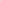 	Организация дистанционной формы обучения в период режима «Повышенной готовности» - прежде всего профилактическая мера, направленная на предупреждение распространения инфекционной болезни.В связи с этим родителям и обучающимся нашей школы, которые имеют технические возможности проходить обучение в дистанционной форме, предлагается следующая форма взаимодействия: 1 Для организации дистанционного обучения мы создали  облачное хранилище на GOOGLE. В нем для каждого класса создана папка с вкладками  на каждый день, согласно действующего расписания. Внутри папки предметы с заданиями на каждый урок.   В этих папках преподаватели (согласно действующему расписанию) будут размещать ежедневные материалы к уроку: презентации, конспекты, необходимые ссылки на образовательные порталы, тесты и задания.2. Ребенку необходимо обязательно выполнять все задания в рабочих тетрадях по предметам и своевременно предоставлять их в электронном виде для проверки. Все работы будут оценены, отметки выставлены в электронный журнал. Работы, подлежащие контролю, должны высылаться в виде скан-копий или фото личным сообщением учителю   на почту 99rnd2@gmail.com – для основной и средней школы, в классных  группах родителей Whats App.3. Подробную инструкцию по работе с Googl disc   можно получить на официальном сайте МБОУ «Школа № 99» http://school99.roovr.ru/cvedeniya-ob-obrazovatelnoy-organizatsii/distantsionnoe-obuchenie/Родителям и обучающимся, которые не имеют технической возможности проходить дистанционное обучение в электронном виде, предлагается построить взаимодействие с учителями-предметниками следующим образом: Для обучающихся, не имеющих технических возможностей дистанционного и электронного обучения, разработаны задания, тесты, контрольные работы на период с 06.04.2020 г. по 12.04.2020 г.  для выдачи этих материалов в печатном виде. Сбор выполненных заданий и выдача материалов обучающимся или их родителям (законным представителям) будет осуществляться индивидуально дежурным администратором школы с 07 апреля 2020 (08.00-17.00).Напоминаем Вам, что во время каникул и в период дистанционного обучения ответственность за сохранность жизни и здоровья детей несут их родители, а также обеспечивают контроль за нахождением дома и выполнением заданий в системе дистанционного обученияУважаемые родители! Вынужденная ситуация с дистанционным обучением поможет сохранить здоровье Вам и Вашим детям, освоить новые образовательные технологии и достичь лучших результатов. Однако без Вашей помощи сделать это будет непросто. Обращаемся к Вам с просьбой найти возможность для совместной деятельности. Вместе мы справимся с любой ситуацией, решим любые проблемы!По всем возникающим вопросам обращайтесь в телефонном режиме к классному руководителю или на «горячую линию» администрации школы в лице:8(961) 41-279-10 –  Коновская Ольга Михайловна, директор школы;8(905) 459-73-66 –  Пащенко Галина Анатольевна, заместитель директора по учебно-воспитательной работе, ответственная за организацию дистанционного обучения на уровне среднего общего образования. 8(918) 859-94-34 -  Васенко Татьяна Валентиновна, заместитель директора по воспитательной работе, ответственная за организацию   дистанционной реализации программы воспитания школы и дополнительного образования.8(961) 412-79-26   - Коновской Алексей Олегович, технический специалист по дистанционному обучению	«Горячая линия» Управления образования города Ростова-на-Дону:	 8-928-181-32-11 (круглосуточно), 8(863) 240-18-73.	«Горячая линия» по вопросам организации образовательного процесса  в каникулярный период с 23.03.2020 по 12.04.2020 в Ростовской области:8 (863) 269-57-88 - по вопросам организации перехода на дистанционное или электронное обучение («Ростовский институт повышения квалификации и профессиональной переподготовки работников образования»).